CARMAN LACIVITA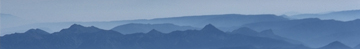 								 BLUE RIDGE ENTERTAINMENTBROADWAY/OFF-BROADWAYMARVIN’S ROOM				Marvin/Bob			American Airlines / Dir. Anne KaufmanSENSE & SENSIBILITY				Colonel Brandon			Bedlam Theater Co./Dir. Eric TuckerCYRANO DE BERGERAC			Valvert (w/Kevin Kline)		Richard Rodgers /Dir. David LeveauxROSE RAGE: HENRY 6TH 1, 2, 3*		King Henry 6			The Duke/Dir. Edward HallTHE WITCH OF EDMONTON			Somerton			Red Bull Theater Co./Dir. Jesse BergerTHE DREAM PLAY				Company			Lincoln Center Theater Dir. LabNATHAN THE WISE				Kurt				The Pearl Theatre/Dir. Melissa MaxwellSUZAN-LORI PARK’S 365 PLAYS		Company			The Public/Drama League/ Dir Sam GoldMEASURE FOR MEASURE			Provost 				The PublicONE FOR THE ROAD				Victor				Drama League Dir Jaime Castaneda*Drama League Nomination *St. Clair Bayfield Award: Best Performance in a Shakespeare-New YorkTV/FILMBLUE BLOODS					CO-STAR			CBSGOLDEN BOY					GUEST STAR			CBS ROYAL PAINS					CO-STAR			USA NetworkTHE CHICA SHOW				GUEST STAR			NBCMODERN LOVE (PILOT)			CO-STAR (w/Eric Stolz)		LIFETIME/SONY PicturesSONNET 89 					LEAD				Sonnet Project NYC			MARINO’S* (PILOT)				SERIES REGULAR		Sarit Catz (E.P.)CYRANO DE BERGERAC			SUPPORTING (VALVERT)	PBS Great Perf. 	Dir. Matthew DiamondROMEO & JULIET				LEAD (MERCUTIO)		New Book Press Inc./ Dir Jessica BaumanMACBETH					LEAD (MALCOLM)		New Book Press Inc.A MIDSUMMER NIGHTS DREAM		LEAD (PUCK)			New Book Press Inc.*Top Honors; Garden State Film Festival/Accolade Competition/L.A. Indies	REGIONAL THEATREPRIDE AND PREJUDICE			Mr. Darcy			Syracuse Stage/Dir. Jason O’ConnellPRIDE AND PREJUDICE*			Bingley/Mary			Dorset Theatre Festival/Dir. Chris EdwardsTHE UNDERSTUDY				Jake				Amphibian Stage/Dir. Rene MorenoROGER IS DEAD				Freddie (w/Marlo Thomas)	George St Playhouse/Dir. Elaine MayGEORGE IS DEAD				Freddie	(w/Don Murray)		Arizona Theater Co./ Dir. Elaine MayROMEO & JULIET				Romeo	(w/Rondi Reed)		Chicago Shakespeare/ Dir. Mark LamosROSE RAGE: HENRY 6TH1, 2, 3**		King Henry 6			Chicago Shakespeare/ Dir. Edward HallTHE TEMPEST					Caliban				Bermuda Festival of the Arts1001						YahYa/Flaubert			Contemporary American Theater FestA MIDSUMMER NIGHT'S DREAM		Flute/Fairy			Long Wharf Theatre*Best Actor Nomination-Broadway World Awards**Jeff Award: Best EnsembleTRAININGMFA-Mason Gross School of the Arts-Rutgers University, BFA Texas Christian UniversityWilliam Esper, Hal Scott, Loyd Williamson, Deborah Hedwall, Margaret Loft, Patricia Fletcher, Lenard Petit, Anne-Lynn KettlesSPECIAL SKILLSMovement & Fight Choreographer, Acting Coach, MTCA Teaching Artist, Tennis Pro, Most Ballroom & Latin Dances, JazzBLUE RIDGE ENTERTAINMENT  TONY CLOER  646-638-1745  tony@bre-ny.comwww.carmanlacivita.com Amphibian Stage Productions Artistic Associate-www.amphibianproductions.org /The Coop Artistic Associate-www.thecoopnyc.org